                      Р Е П У Б Л И К А    Б Ъ Л ГА Р И Я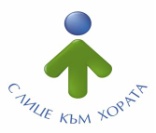 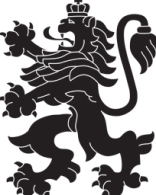                             МИНИСТЕРСТВО  НА  ЗДРАВЕОПАЗВАНЕТО                          РЕГИОНАЛНА  ЗДРАВНА  ИНСПЕКЦИЯ – ВРАЦАгр. Враца 3000      ул. „Черни Дрин” № 2	  тел/факс: 092/ 66 50 61     тел: 092/62 63 77    e-mail: rzi@rzi-vratsa.com   1. (961) ИЗДАВАНЕ НА удостоверение ЗА СКЛЮЧВАНЕ НА ДОГОВОР С РЗОК ЗА ОСЪЩЕСТВЯВАНЕ НА СПЕЦИАЛИЗИРАНА ИЗВЪНБОЛНИЧНА ПОМОЩ, ПРИ НЕДОСТАТЪЧНОСТ НА РЕГИСТРИРАНИТЕ ПРАКТИКИ І. Правно основание:           Чл. 81 от  (Обн., ДВ.бр.62 от 9 Юли 1999г., посл. изм. и доп. ДВ. бр.54 от 16.06. 2020г.)           Чл. 62 от Закона за здравното осигуряване (Обн., ДВ.бр.62 от 9 Юли 1999г., посл. изм. и доп. ДВ. бр.67 от 28.07. 2020г.)           РЗИ- Враца осигурява предоставяне на услугата като вътрешна административна услуга, след Искане от РЗОК - Враца, по служебен път.ІІ. Характеристика: 	            Цел:Целта на настоящата процедура е да се укаже реда и условията за издаване на удостоверение на медицински специалисти по дадена медицинска специалност, удостоверяваща, че в същото населено място няма регистрирани лечебни заведения за извънболнична специализирана помощ по съответната специалност или регистрираните медицински специалисти са недостатъчни и лицата могат да сключат договор с Националната здравноосигурителна каса.	Дефиниция на основните понятия и институти, които се използват в настоящото описание на административната услугаЛекари и лекари по дентална медицина с основна или профилна медицинска специалност, които работят в лечебно заведение за болнична помощ по чл. 9 от  или други лечебни заведения по чл. 10 от , могат да:1. регистрират индивидуална практика за извънболнична специализирана помощ, ако в същото населено място няма регистрирана такава или регистрираните лица от същата основна или профилна специалност са недостатъчни. Преценката за недостатъчност по чл. 81, ал 1, т.1 от ЗЛЗ се извършва от директора на Регионална здравна инспекция. В тези случаи лицата могат да сключат договор с Националната здравноосигурителна каса;2. регистрират индивидуална практика за извънболнична специализирана помощ извън случаите по т. 1, като в тези случаи лицата не могат да сключват договор с НЗОК; 3. работят по договор с групова практика за специализирана извънболнична помощ, с диагностично-консултативни и медицински центрове, със самостоятелни медико-диагностични лаборатории, и с лечебни заведения за болнична помощ по чл. 9 от ЗЛЗ. Преценката за недостатъчност по чл 81, ал1, т.3 от ЗЛЗ се извършва  от директора на Регионална здравна инспекция – Враца, съгласно Националната здравна карта. В тези случаи лицата могат да сключат договор с Националната здравноосигурителна каса.ІІІ. Процедура по издаване на удостоверение за сключване на договор с НЗОК за осъществяване на специализирана извънболнична помощ, при недостатъчност на регистрираните практики.            Компетентен орган: Директорът на Регионална здравна инспекция – гр. Враца.            Заявител:             Директорът на РЗОК-гр. Враца            Необходими документиИскане от РЗОК- Враца за преценка за недостатъчност  и издаване на удостоверение за сключване на договор с РЗОК за осъществяване на специализирана извънболнична помощ, при недостатъчност на регистрираните практики:2. Служебна бележка, удостоверяваща, че лицето работи в лечебно заведение за болнична помощ или становище от ръководителя на съответното лечебно заведение по чл. 9 или чл. 10 от , че дейността на лекаря в извънболничната помощ не нарушава дейността в съответното болнично заведение.            Вътрешен ход на процедуратаИскането за издаване на удостоверение за сключване на договор с РЗОК за осъществяване на специализирана извънболнична помощ, при недостатъчност на регистрираните практики, се адресира до Директора на РЗИ - Враца. Искането за издаване на удостоверение се подава в звеното за административно обслужване в  РЗИ - Враца и се завежда в деловодната система Евентис -7 от Гл. специалист "Комплексно административно обслужване". Преписката служебно се предоставя на Директора на РЗИ Враца, който я насочва към Директор на дирекция „Медицински дейности”. Искането се предава на младши експерт "Икономика на здравеопазването, следдипломна квалификация и регистри". В срок от 2 работни дни от подаване на искането, младши експерт " Икономика на здравеопазването, следдипломна квалификация и регистри" извършва проверка на документите.  При наличие на несъответствия или непълноти, заявителят се уведомява писмено за необходимостта от допълване на преписката и се определя срок за отстраняването.Срокът за издаване на удостоверение за сключване на договор с РЗОК за осъществяване на специализирана извънболнична помощ, при недостатъчност на регистрираните практики спира да тече от деня на уведомяването на заявителя.   Удостоверение, или мотивирания отказ за издаването му, се издава в два екземпляра – за заявителя и втори за съгласуване с Директор на ДМД, след което се представят за подпис от Директора на РЗИ. След подписване на удостоверението, същото се подпечатва с печата на РЗИ. Удостоверението, в срок до 14 дни от датата на подаване на искането, се предава на Гл. специалист "Комплексно административно обслужване" за изпращане по служебен ред до РЗОК-Враца.Цялата служебна преписка се съхранява в дирекция "Медицински дейности" в сформираното досие на лечебното заведение.              Отказ за издаване на удостоверение за недостатъчност:При липса на недостатъчност или непълнота на изискуемите документи и неотстраняването ù в указания срок, Директорът на РЗИ - Враца прави мотивиран отказ за издаване на удостоверение за сключване на договор с РЗОК за осъществяване на специализирана извънболнична помощ, при недостатъчност на регистрираните практики, като уведомява писмено заявителя за това.Отказът подлежи на обжалване по реда на Административно-процесуалния кодекс в 14-дневен срок от отказа.Права и задължения на регистрираните лица: Издаването на удостоверение за сключване на договор с РЗОК за осъществяване на специализирана извънболнична помощ, при недостатъчност на регистрираните практики дава право на лекарите или лекарите по дентална медицина с придобита специалност, които работят в лечебно заведение за болнична помощ по чл. 9 или лечебно заведение по чл. 10 от  и имат регистрирана индивидуална практика или работят по договор с други лечебни заведения за специализирана извънболнична медицинска помощ, да сключат договор с НЗОК.Срок за валидност на удостоверението:Удостоверението за сключване на договор с РЗОК за осъществяване на специализирана извънболнична помощ, при недостатъчност на регистрираните практики е валидно до промяна в обстоятелствата.   Такси: Не са предвидени такси за издаване на удостоверение за сключване на договор с РЗОК за осъществяване на специализирана извънболнична помощ, при недостатъчност на регистрираните практики.Електронен адрес на който се предоставя услугата: rzi@rzi-vratsa.comIV. Образци и формуляри:          Няма образци и формуляри.